Załącznik nr 7dwypełnia realizator projektu       [pieczęć podmiotu]
WNIOSEK O PRZYZNANIE BONU MARKETINGOWEGOdo projektu „SZOWES - OWES w regionie stargardzkim/ szczecineckim/ koszalińskim*”współfinansowanego ze środków Europejskiego Funduszu Społecznego oraz z budżetu państwa w ramach Regionalnego Programu Operacyjnego Województwa Zachodniopomorskiego na lata 2014-2020Działając w imieniu podmiotu [nazwa] 	z siedzibą w [adres]	 będącego Uczestnikiem Projektu zgodnie z umową nr 	 z dnia ___/___/______ r. wnioskuję/wnioskujemy* o przyznanie bonu marketingowego w następującym zakresie:Oświadczam/y, iż jesteśmy/jestem świadomy/a/i odpowiedzialności karnej wynikającej z przepisów z art. 233 § 1 Kodeksu Karnego za oświadczenie nieprawdy lub zatajenie prawdy, w związku z art. 75 § 2 Kodeksu Postępowania Administracyjnego i oświadczam że powyższe dane są zgodne z prawdą. Miejscowość, data	Czytelny podpis oraz pieczęć osoby/osób uprawnionych do reprezentowania podmiotu/instytucji*niewłaściwe skreślićZnam i akceptuję warunki przyznawania bonów marketingowych:Złożenie wniosku nie jest równoznaczne z przyznaniem bonu marketingowego. Bony marketingowe przyznawane są podmiotom ekonomii społecznej będącym Uczestnikami projektu „SZOWES - OWES w regionie stargardzkim/ szczecineckim/ koszalińskim*”.Do wniosku o przyznanie bonu marketingowego Uczestnik projektu zobowiązany jest dołączyć 3 konkurencyjne oferty cenowe wystawione przez potencjalnych Wykonawców usługi. Wnioskujący podmiot wskazuje firmę oferującą najniższą cenę do realizacji usługi marketingowej.Przyznanie bonu marketingowego weryfikowane jest przez Koordynatora merytorycznego/ Koordynatorkę merytoryczną OWES w oparciu o treść złożonego wniosku oraz opinię prowadzącego podmiot doradcy kluczowego/kluczowego doradcy biznesowego.Wartość bonu marketingowego wypłacana jest bezpośrednio Wykonawcy usługi/produktu wskazanego przez Uczestnika/ów projektu na podstawie stosownego dokumentu finansowo - księgowego po wykonaniu usługi.Bon marketingowy należy rozliczyć w terminie maksymalnie 10 dni kalendarzowych od dnia wykonania usługi poprzez złożenie protokołu odbioru wykonanej części usługi oraz zdjęć wykonanej usługi/materiałów promocyjnych.Uczestnik obowiązany jest do umieszczenia logotypów na materiałach promocyjnych zgodnie z Podręcznikiem wnioskodawcy i beneficjenta programów polityki spójności oraz Kartą Wizualizacji dla Programów Regionalnych, tj.Wersja kolorowa	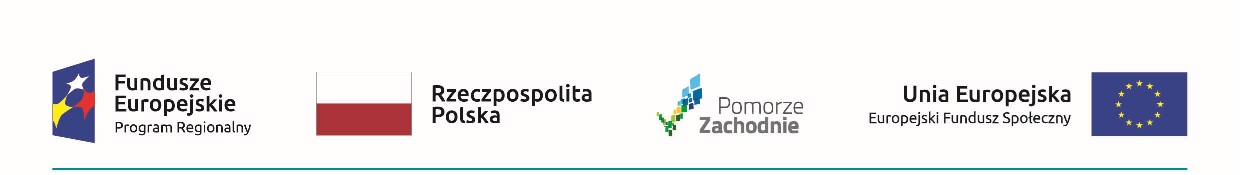 Wersja czarno-biała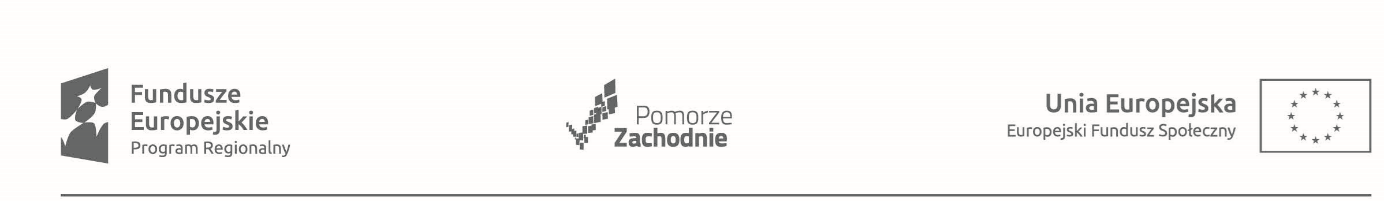 Zmiana zakresu wsparcia lub kwoty wymaga każdorazowo zgłoszenia w formie pisemnej wraz
z uzasadnieniem oraz uzyskania zgody ze strony Ośrodka Wsparcia Ekonomii Społecznej
w regionie stargardzkim/ szczecineckim/ koszalińskim*.Podmiot prowadzący Ośrodek Wsparcia Ekonomii Społecznej w regionie stargardzkim/ szczecineckim/ koszalińskim* może zażądać zwrotu udzielonych środków, gdy podmiot ekonomii społecznej: nie rozliczy środków w ramach udzielonego bonu marketingowego w wymaganym terminie;dokona zmian wydatkowania środków bez akceptacji za strony Ośrodka Wsparcia Ekonomii Społecznejzawiesi działalność lub zaprzestanie prowadzenia działalności w trakcie realizacji bonu marketingowegoprzedstawi fałszywe lub niepełne oświadczenia w celu uzyskania bonu Miejscowość, data	Czytelny podpis oraz pieczęć osoby/osób uprawnionych do reprezentowania podmiotu/instytucjiOPINIA DORADCY KLUCZOWEGO/KLUCZOWEGO DORADCY BIZNESOWEGO:Miejscowość, data			Podpis doradcy kluczowego/ kluczowego doradcy biznesowegoDECYZJA W SPRAWIE BONU MARKETINGOWEGOW dniu ___/___/________r. [nazwa podmiotu] 	przyznano/nie przyznano* bon marketingowy na kwotę: ________________________________________zł (słownie ________________________________________	)Uwagi:Miejscowość, data						podpis Koordynatora merytorycznego/Koordynatorkimerytorycznej OWES
                                                                                                                                                           Koszalin, dniaNazwa Realizatora Bonu MarketingowegoBon marketingowy – zlecenie realizacji usługi marketingowejNiniejszym zlecam, w ramach przyznanego bonu marketingowego , realizację usługi marketingowej w  projekcie „SZOWES - OWES w regionie stargardzkim/ szczecineckim/ koszalińskim*”współfinansowanego ze środków Europejskiego Funduszu Społecznego oraz z budżetu państwa w ramach Regionalnego Programu Operacyjnego Województwa Zachodniopomorskiego na lata 2014-2020, zgodnie z poniższą specyfikacją: Zleceniobiorca odpowiedzialny jest za weryfikację spełnienia formalnych wymagań dotyczących usługi/materiałów promocyjnych.Zleceniobiorca zobowiązuje się do: realizacji zamówienia usługi/materiałów promocyjnych ustalonych z podmiotem ekonomii społecznej, zgodnie z jego wytycznymi, podaną specyfikacją i ilością. Płatność za usługę zostanie wypłacona w terminie bezpośrednio Realizatorowi zlecenia stosownie do złożonego dokumentu finansowo – księgowego oraz po złożeniu protokołu odbioru wykonanej części usługi oraz zdjęć wykonanej usługi/materiałów promocyjnych. W sprawach nieuregulowanych treścią zlecenia mają zastosowanie przepisy kodeksu cywilnego.	          [data i podpis osoby zlecającej]* niewłaściwe skreślićData wpływuNr wnioskuLp.Nazwa usługi/materiałów promocyjnychSzacunkowy koszt wykonania usługi/kupna materiałów promocyjnychRealizatorUzasadnienieŁączna wartośćŁączna wartośćŁączna wartośćWypełniaOśrodek Wsparcia Ekonomii SpołecznejNazwa podmiotu ekonomii społecznejNazwa usługi/materiałów promocyjnych RealizatorOsoba do kontaktuWartość zamówienia (zł brutto)Termin realizacji